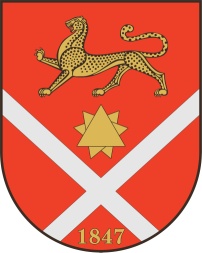 Республика Северная Осетия – АланияроектПравобережный районБесланское городское поселениеСобрание Представителей Бесланского городского поселенияРешение № 8от 28 июня 2023г.                                	                                             г. Беслан «О присвоении звания «Почетный гражданин г. Беслана» Т.Б. Арчегову»  	Руководствуясь Положением «О почетном гражданине г. Беслана», утвержденным решением Собрания представителей Бесланского городского поселения от 26.09.2008 г. № 37 (в редакции решений Собрания представителей Бесланского городского поселения от 29.08.2011 г. № 175, от 30.09.2011 г. №185), Собрание представителей Бесланского городского поселенияРЕШАЕТ: За выдающиеся заслуги перед городом в сфере спорта, присвоить звание «Почетный гражданин г. Беслана» Арчегову Тотразу Борисовичу.Администрации местного самоуправления Бесланского городского поселения подготовить наградной материал.Опубликовать настоящее решение в газете «Жизнь Правобережья».Глава муниципального образованияБесланского городского поселения                                              В. Б. Татаров